agenda of the 12th coordination meeting for WRC-19Room: SUEZ CANALTime: 13:00 – 13:50 Hours, 15 November 2019Adoption of agendaUpdate on coordination meetings on specific agenda items, if anyReport from the Agenda Item CoordinatorsAI1.14 (Coordinator: Mr Dong Zhou)AI10 (Coordinator: Dr Taghi Shafiee)Next APT Coordination Meetings18 Nov 2019, 12:30 – 13:30 Any other issues	__________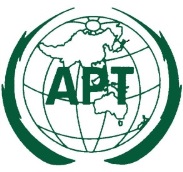 ASIA-PACIFIC TELECOMMUNITYCoordination Meetings of APT during WRC-19Coordination Meetings of APT during WRC-19Coordination Meetings of APT during WRC-1928 October – 22 November 2019, Sharm-el Sheikh, Egypt28 October – 22 November 2019, Sharm-el Sheikh, Egypt28 October – 22 November 2019, Sharm-el Sheikh, Egypt